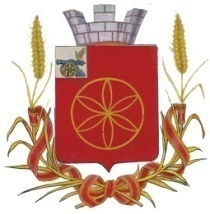 АДМИНИСТРАЦИЯ МУНИЦИПАЛЬНОГО ОБРАЗОВАНИЯРУДНЯНСКИЙ РАЙОН СМОЛЕНСКОЙ ОБЛАСТИП О С Т А Н О В Л Е Н И Еот  20.04.2023  № 128В соответствии с Федеральным законом от 27.07.2010 года № 210-ФЗ «Об организации предоставления государственных и муниципальных услуг», постановлением Администрации муниципального образования Руднянский район Смоленской области от 12.12.2012 № 562 «Об утверждении порядка разработки и утверждения административных регламентов предоставления муниципальных услуг», Уставом муниципального образования Руднянский район Смоленской области,Администрация муниципального образования Руднянский район Смоленской области п о с т а н о в л я е т:	1. Внести в постановление Администрации муниципального образования Руднянский район Смоленской области от 28.06.2022 № 206 «Об утверждении Административного регламента предоставления государственной услуги, переданной на муниципальный уровень, «Назначение ежемесячной денежной выплаты на содержание ребенка в семье опекуна (попечителя) и приемной семье» (далее – Административный регламент), следующее изменение:- пункт 1.3.7. подраздела 1.3. раздела 1 Административного регламента изложить в следующей редакции:«1.3.7. Специалист не вправе осуществлять информирование, выходящее за рамки стандартных процедур и условий предоставления государственной услуги и влияющее прямо или косвенно на решение заинтересованного лица.».2.  Настоящее постановление вступает в силу после его официального опубликования (обнародования) в соответствии с Уставом муниципального образования Руднянский район Смоленской области.И.п. Главы муниципального образования                        Руднянский район Смоленской области                                                 	С.Е. Брич    О внесении изменений в постановление Администрации муниципального образования Руднянский район Смоленской области от 28.06.2022 № 206